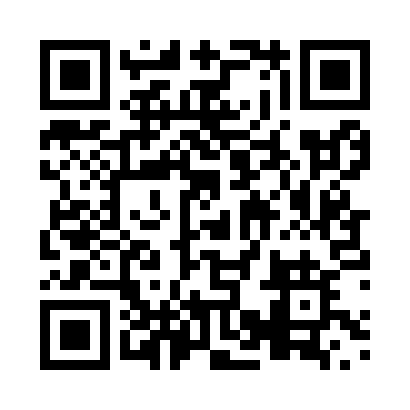 Prayer times for Osgoode, Ontario, CanadaMon 1 Jul 2024 - Wed 31 Jul 2024High Latitude Method: Angle Based RulePrayer Calculation Method: Islamic Society of North AmericaAsar Calculation Method: HanafiPrayer times provided by https://www.salahtimes.comDateDayFajrSunriseDhuhrAsrMaghribIsha1Mon3:235:191:066:298:5310:492Tue3:245:201:076:298:5310:493Wed3:255:211:076:298:5310:484Thu3:265:211:076:298:5210:475Fri3:275:221:076:288:5210:466Sat3:295:231:076:288:5210:467Sun3:305:231:086:288:5110:458Mon3:315:241:086:288:5110:449Tue3:325:251:086:288:5010:4310Wed3:335:261:086:288:5010:4211Thu3:355:271:086:278:4910:4112Fri3:365:271:086:278:4910:4013Sat3:385:281:086:278:4810:3814Sun3:395:291:086:268:4710:3715Mon3:405:301:096:268:4610:3616Tue3:425:311:096:268:4610:3417Wed3:435:321:096:258:4510:3318Thu3:455:331:096:258:4410:3219Fri3:475:341:096:248:4310:3020Sat3:485:351:096:248:4210:2921Sun3:505:361:096:238:4110:2722Mon3:515:371:096:238:4010:2623Tue3:535:381:096:228:3910:2424Wed3:555:391:096:228:3810:2225Thu3:565:401:096:218:3710:2126Fri3:585:411:096:208:3610:1927Sat4:005:421:096:208:3510:1728Sun4:015:441:096:198:3410:1629Mon4:035:451:096:188:3310:1430Tue4:055:461:096:188:3110:1231Wed4:075:471:096:178:3010:10